Що буде, коли я виросту?Метадопомогти дітям зрозуміти важливість праці в житті людини;поглибити знання про світ професій;активізувати пізнавальну діяльність дітей;збагачувати активний словник відповідно до тематики тижня;удосконалювати вміння добирати синоніми та спільнокореневі слова;розвивати самостійне мислення, вміння досліджувати, уяву, доказове та зв’язне мовлення, пам’ять, увагу, дрібну моторику, критичне мислення, навички вільного спілкування;виховувати інтерес до професій майбутнього, естетичний смак.Очікувані результати навчаннядитина звертається та вітається, дотримуючись норм мовленнєвого етикету, використовує ввічливі слова;висловлює та аргументує власну думку, поважаючи позицію інших і дослухаючись до спільних рішень;вступає і підтримує діалог на теми, пов’язані з важливими життєвими ситуаціями;ділиться власними враженнями від побаченого, почутого;зіставляє почуте з власним досвідом;розуміє, які якості потрібні людині для досягнення мети;розрізняє синоніми та спільнокореневі слова;уміє будувати діаграми й працювати з ними.звичайний зошит;роздруківки Облядняння: “Входження у картину”, “Яка ж професія найкраща?”;м’яч;кольорові стікери, кольорові олівці.ХІД заняття1. Емоційне налаштування2. Входження в картину3. Повідомлення теми уроку4. Що таке “мрія”5. Фізкультхвилинка6. Такі різні мрії7. Робота з діаграмами8. Значення професій9. Трихвилинне есе10. ПідсумокУ конспекті уроку використано матеріали Тетяни Гуркіної © Видавництво “Світич”, 2018–20221Привітання-кодування.Сьогодні пропоную вам привітатися закодованим ритмом. Кожен із вас має проплескати в долоні певний ритм, а решта — уважно прослухати й повторити його. Так ми з вами створимо чудове ритмічне привітання-кодування.2Гра “Осінній алфавіт”.Пригадайте, яка зараз пора року.Пропоную вам пограти у гру “Осінній алфавіт”. Умова гри дуже проста. Я називаю букву алфавіту, а ви називаєте слово, яке починається на цю букву і пояснюєте, чому це слово осіннє. Наприклад, буква “в” — вітер, бо восени часто дмуть вітри або варення – у холодні осінні дні приємно пити чай з варенням, буква “з” — зайчик, бо восени він міняє колір свого хутра тощо.Методичні поради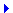 Цю гру краще проводити в колі з м’ячем. Ведучий (учитель) називає букву алфавіту і кидає м’яч будь-якому учню в колі. Той називає слово, дає пояснення і повертає м’яч ведучому (учителю). Наступного разу можна м’яч передавати по колу. Діти називатимуть букви алфавіту своїм сусідам і слухати їхні пояснення. За бажання букви можна повторювати, але слова на одну букву мають бути різними.Методичні порадиЦю гру краще проводити в колі з м’ячем. Ведучий (учитель) називає букву алфавіту і кидає м’яч будь-якому учню в колі. Той називає слово, дає пояснення і повертає м’яч ведучому (учителю). Наступного разу можна м’яч передавати по колу. Діти називатимуть букви алфавіту своїм сусідам і слухати їхні пояснення. За бажання букви можна повторювати, але слова на одну букву мають бути різними.(див. роздруківку “Входження у картину”).Що відбувається на картині? Як ви це зрозуміли?Де і коли відбуваються події? Чому ви так вважаєте?Що ви відчуваєте, коли дивитеся на цю картину?Що вас дивує?А якби на цій картині були ви? Де саме вам хотілося б опинитися?ЗАВАНТАЖИТИ РОЗДРУКІВКУ1Передбачення теми.Чи здогадалися ви, про що ми сьогодні говоритимемо на уроці?Що саме стало для вас підказкою?2Повідомлення теми.Людина не може жити без мрії. Усі про щось мріють. І ці мрії дуже різні… Хтось мріє відпочити на морі, хтось — про нову ляльку, хтось — навчитися малювати, а деякі навіть мріють навчитися літати, як птахи. Є мрії, які впливають на все подальше життя. Це мрії про майбутню професію, про сім’ю, про якісь досягнення в житті.На сьогоднішньому уроці ми з’ясуємо, що таке мрія, які вони бувають, які вміння потрібні, щоб здійснити свої мрії, що буде, коли ви станете дорослими.1Асоціативний кущ.Які асоціації у вас виникають, коли ви чуєте слово “мрія”?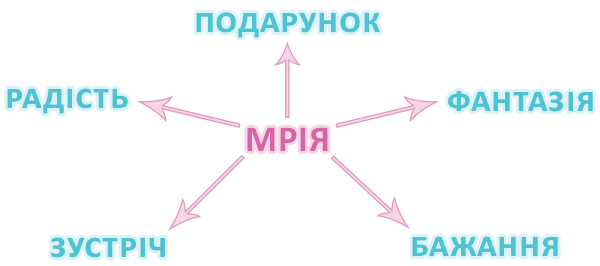 2Словничок.Мрія — це процес фантазування, при якому людина прогнозує деякі майбутні події, настання яких вона дуже бажає.3Мовні завдання.Доберіть до слова “мрія” близькі за значенням слова (фантазія, бажання, прагнення, вигадка, химера).Доберіть до слова “мрія” спільнокореневі слова (мріяти, мрійник, замріяна, мрійливий).4Перегляд відео “Як виникло слово «мрія»”.Перегляньте відео та обговоріть те, про що дізнаєтеся.Яка інформація вас здивувала? Чому?Чи завжди існувало слово мрія?Хто придумав це слово?До мрії можна добігти,
(біг на місці).
Не можеш бігти — іди,
(кроки на місці).
Не можеш іти — повзи,
(присісти і крокувати навприсядки).
Не можеш повзти — розвернись у напрямку до мрії
(встати й повернутися обличчям до уявної мрії).1Вправа “Мрії дітей” 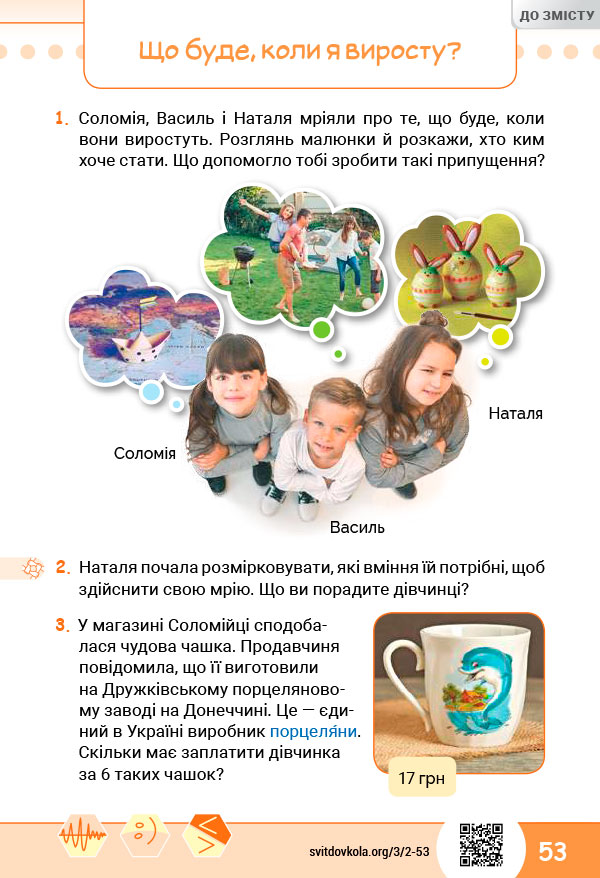 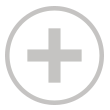 Соломія, Василь і Наталя мріяли про те, що буде, коли вони виростуть. Розгляньте малюнки і розкажіть, хто ким хоче стати. Що допомогло вам зробити такі припущення?Наталя почала розмірковувати, які вміння їй потрібні, щоб здійснити свою мрію. Що ви порадите дівчинці?2Робота з віршем А. Тугая “Герой” (зош. с. 24, завд. 1).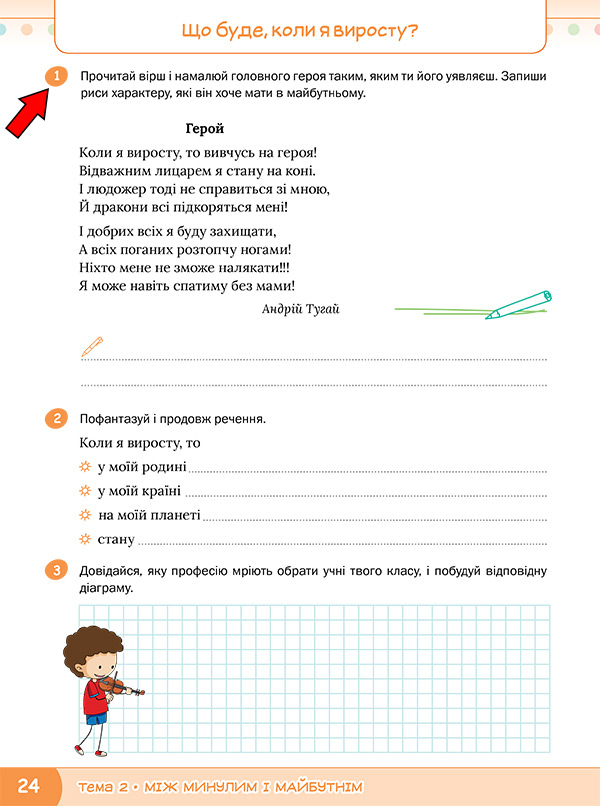 Прочитайте вірш. Про що мріяв хлопчик?Намалюйте головного героя таким, яким ви його уявляєте.Запишіть риси характеру, які він хоче мати в майбутньому.3Вправа “Пофантазуй” (зош. с. 24, завд. 2).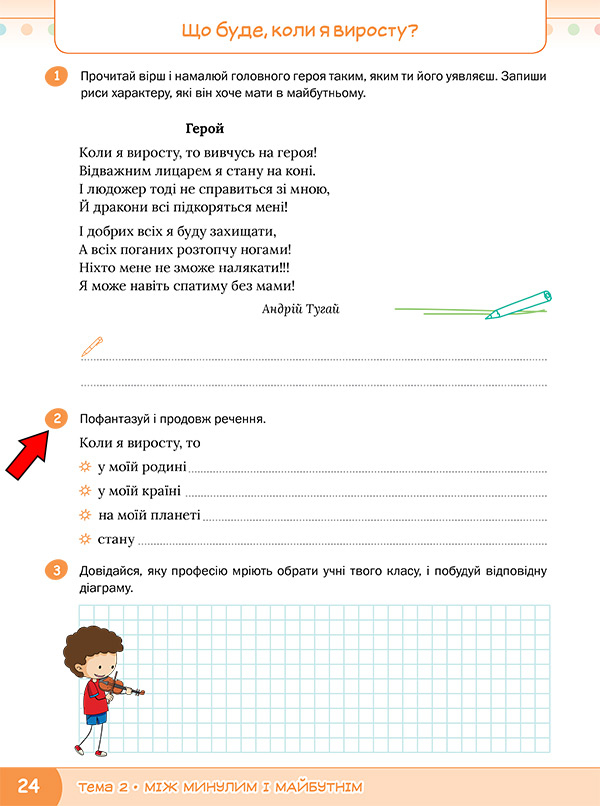 Пофантазуй і продовж речення.1Вправа “Запитай” (підр. с. 54, завд. 4).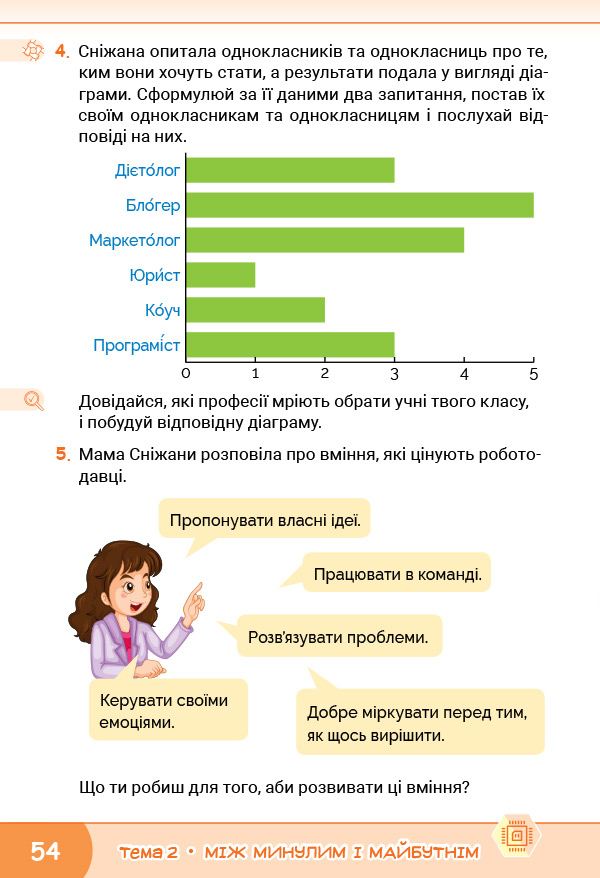 Сніжана опитала однокласників та однокласниць про те, ким вони хочуть стати, а результати подала у вигляді діаграми. Сформулюйте за її даними два запитання, поставте їх своїм однокласникам та однокласницям і послухайте відповіді на них.За діаграмою визнач, які твердження істинні, а які — хибні:Найменше дітей виявили бажання стати юристами.Професію блогера обрали 5 учнів.Сніжана опитала 17 однокласників/однокласниць.2Побудова діаграми (зош. с. 24, завд. 3).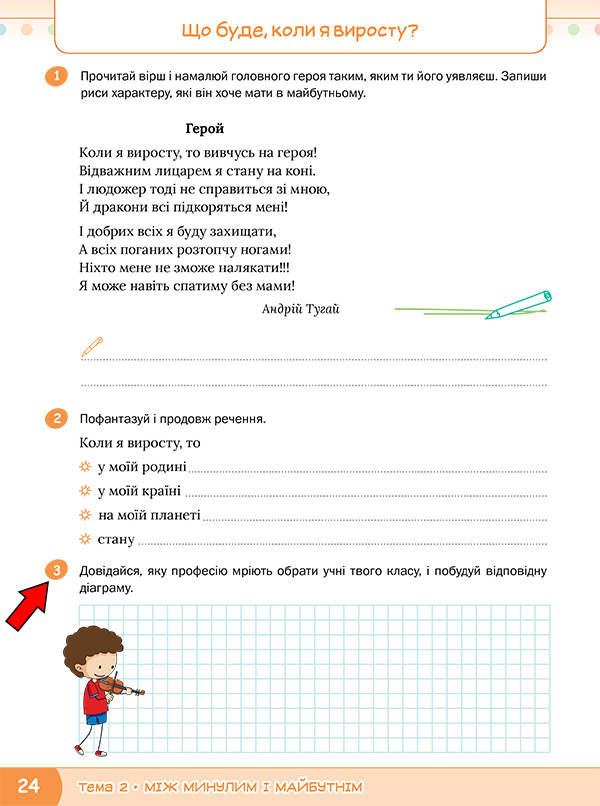 Довідайтесь, яку професію мріють обрати учні класу, і побудуйте відповідну діаграму.Сформулюйте запитання за діаграмою, яку створили учні класу.Методичні порадиЗаздалегідь роздайте дітям кольорові стікери. Обговоріть з учнями їхні мрії щодо вибору професії. Запишіть назви професій на дошці у стовпчик. Попросіть кожного прикріпити свій стікер у рядку з обраною професією. Порахуйте кількість стікерів у кожному рядку. Дані для діаграми готові. Її можна креслити на дошці. Зверніть увагу дітей, що в діаграмі результати можна подавати або в горизонтальних смугах, або у вертикальних. Діти можуть обрати один із варіантів зображення й побудувати діаграму в зошиті.Методичні порадиЗаздалегідь роздайте дітям кольорові стікери. Обговоріть з учнями їхні мрії щодо вибору професії. Запишіть назви професій на дошці у стовпчик. Попросіть кожного прикріпити свій стікер у рядку з обраною професією. Порахуйте кількість стікерів у кожному рядку. Дані для діаграми готові. Її можна креслити на дошці. Зверніть увагу дітей, що в діаграмі результати можна подавати або в горизонтальних смугах, або у вертикальних. Діти можуть обрати один із варіантів зображення й побудувати діаграму в зошиті.1Міркування над проблемним запитанням.Як ви думаєте, яка професія найкраща?2Читання оповідання Т. Юрміна “Яка ж професія найкраща?” (див. роздруківку “Яка ж професія найкраща?”).ЗАВАНТАЖИТИ РОЗДРУКІВКУ3Вправа “Уміння, що цінуються” (підр. с. 54, завд. 5).Мама Сніжани розповіла про вміння, які цінують роботодавці.Розкажіть, що кожен із вас робить, щоб розвивати ці вміння?Оберіть початок речення і протягом трьох хвилин напишіть свої роздуми, а потім презентуйте їх.Я здійсню свою мрію, тому що …
Моя мрія корисна тим, що …
Щоб здійснити мою мрію, потрібно …1Рефлексія.З яким настроєм закінчуєте сьогоднішній урок?Що нового ви дізналися?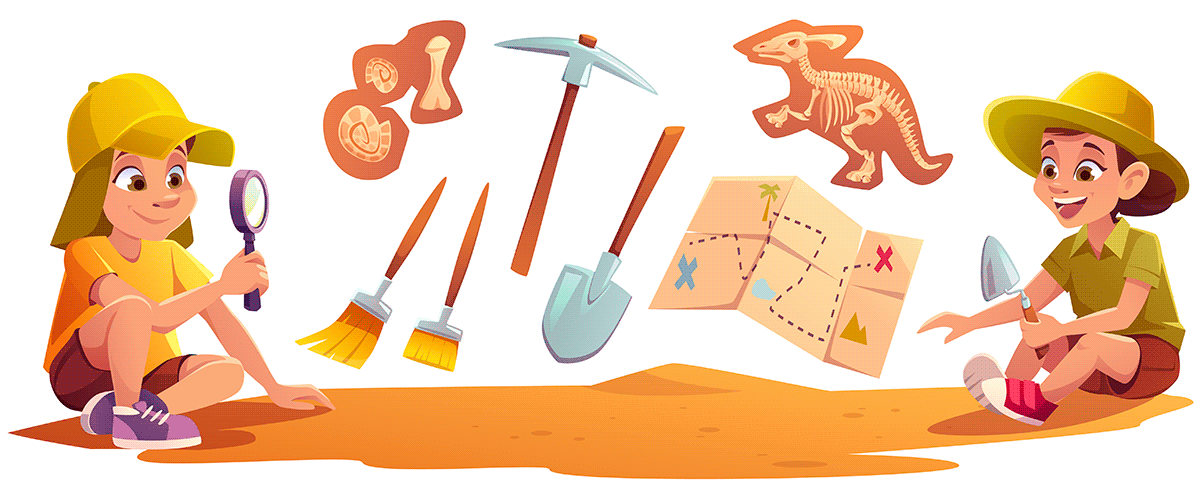 2Вправа “Мікрофон”На уроці я:дізнався/дізналася…зрозумів/зрозуміла…навчився/навчилася…найбільший мій успіх — це…найбільші труднощі виникли…мені не вдавалося, а тепер я вмію…змінилося моє ставлення до…на наступному уроці я хочу…